О проведении плановой  выездной проверки сельского поселения Музяковский	 сельсовет муниципального района Краснокамский район Республики Башкортостан28 сентября 2017 года Управлением Россельхознадзора по Республике Башкортостан проведена плановая выездная проверка в отношении администрации сельского поселения Музяковский сельсовет муниципального района Краснокамский район Республики Башкортостан. В ходе проверки выявлены нарушения, выразившиеся в повреждение полезащитного лесного насаждения на земельном участке сельскохозяйственного назначения в границах кадастрового квартала 02:33:010901 путем спиливания  деревьев  на площади  0,027 га. По данному факту государственным инспектором отдела государственного земельного надзора в отношении главы сельского поселения составлен протокол об административном правонарушении по ч. 2 ст. 10.10 КоАП РФ. Выдано предписание об устранении нарушений законодательства в сфере охраны и использования земельных участков сельскохозяйственного назначения  со сроком исполнения  до 08.11.2017  года.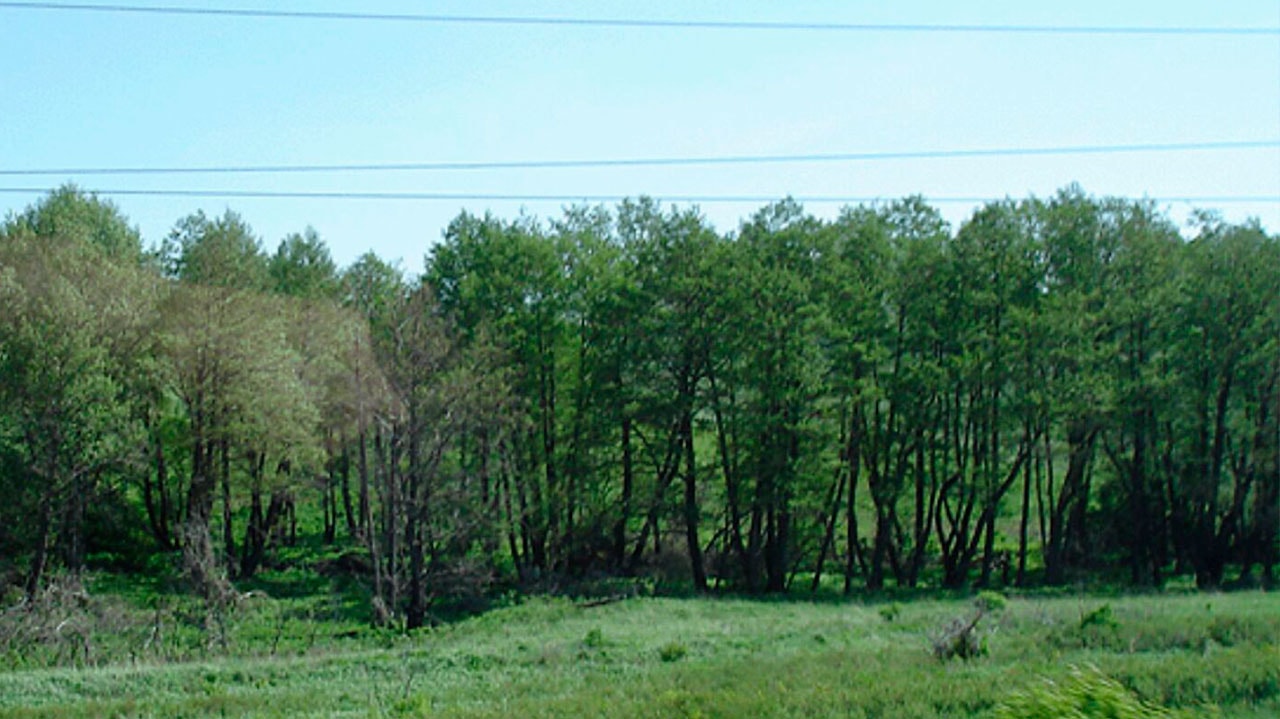 